POKAŽI: KAMION, AUTOBUS, AUTO, ROMOBIL, HELIKOPTER, VLAKNACRTAJ PUT PROMETNIM SREDSTVIMASAMOSTALNO IZREŽI RUBOVE PAPIRA TE ZADATAK ZALIJEPI U BILJEŽNICU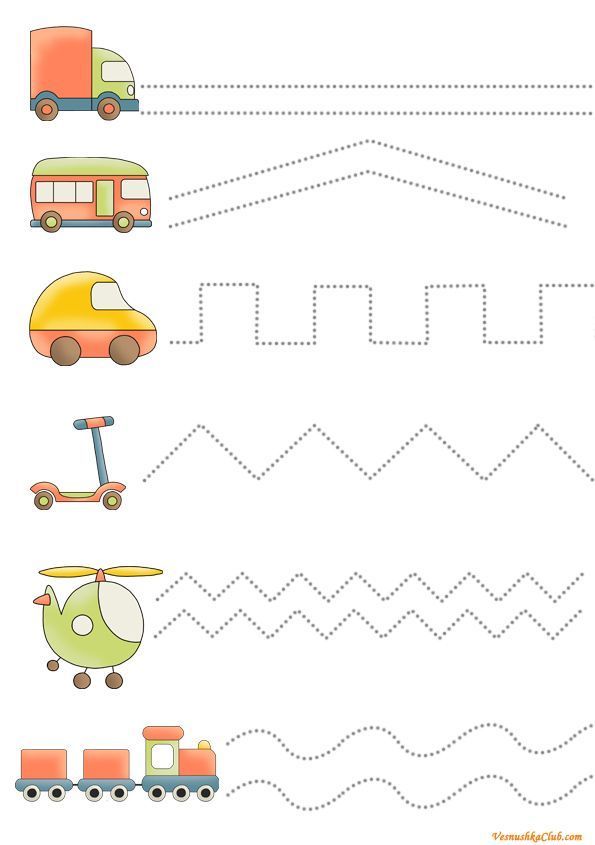 Izvor fotografije: https://www.pinterest.com/pin/802555596084334368/